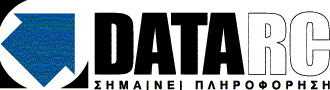 Η εταιρία: Η Data Research and Consulting ΑΕ (www.datarc.gr), με έδρα την Πάτρα και δραστηριότητα σε ευρωπαϊκό και εθνικό επίπεδο συμβουλεύει και διαχειρίζεται μεγάλα έργα δημόσιων και ιδιωτικών φορέων που θέλουν να αξιοποιήσουν την Ευρωπαϊκή Τεχνογνωσία στην πορεία ανάπτυξης τους.  Η Data Research and Consulting ΑΕ, εδώ και 26 χρόνια :Ασχολείται με την Περιφερειακή Ανάπτυξη, τα προγράμματα Κοινωνικής συνοχής, την Καινοτομία στην Επιχειρηματικότητα.. Συμβουλεύει και διαχειρίζεται μεγάλα έργα δημόσιων και ιδιωτικών φορέων που θέλουν να αξιοποιήσουν την Ευρωπαϊκή Τεχνογνωσία στην πορεία ανάπτυξης τους.  Ασχολείται με την ποσοτική έρευνα και την τεκμηρίωση τόσο με δημιουργία πρωτογενών δεδομένων όσο και με την επεξεργασία και ανάλυση δικών της δεδομένων και από άλλες πηγές. Αναζητά Στελέχη για τα τμήματα :Ποσοτικής Έρευνας και ΤεκμηρίωσηςΔιαχείρισης Εθνικών ή/και Ευρωπαϊκών προγραμμάτωνΚοινωνικών προγραμμάτωνΑνάπτυξης Ευρωπαϊκών Έργων και Υποστήριξης/ Συμβουλευτικής Προγραμμάτων Δημόσιου ΤομέαΚύριες αρμοδιότητεςΑνάπτυξη, σχεδιασμός και συγγραφή προτάσεωνΣυμβουλευτική υποστήριξη των πελατών Παρακολούθηση σχετικών προσκλήσεων και διαγωνισμών δημόσιου και ιδιωτικού τομέαΔιοικητική και τεχνική υποστήριξη στο πλαίσιο των παραπάνω έργωνΠροφίλ υποψηφίουΑπόφοιτος σχολής (ενδεικτικά) στο πεδίο της Διοίκησης, της Οικονομίας και των πολυτεχνικών σχολών. Μεταπτυχιακός τίτλος σπουδών σε συναφές αντικείμενο θα αξιολογηθεί θετικάΔιδακτορικός τίτλος σπουδών σε συναφές αντικείμενο θα αξιολογηθεί θετικά Ενέργεια, πάθος, και δυναμισμός για την επίτευξη υψηλών στόχων σε κάθε έργο Ομαδικό πνεύμα, επικοινωνιακή ικανότηταΆριστη γνώση της Αγγλικής γλώσσαςΆριστη γνώση εφαρμογών Microsoft OfficeΠροσφέρουμεΣύγχρονο και δυναμικό περιβάλλον εργασίαςΠλήρη απασχόληση και προοπτικές επαγγελματικής σταδιοδρομίαςΔυνατότητες εξέλιξης, αναλαμβάνοντας σταδιακά όλο και πιο ενεργό ρόλοΔιευκόλυνση μετεγκατάστασης, στην περίπτωση που απαιτηθείΕπιπλέον αμοιβή με Bonus επίτευξης στόχων